DODATEK Č. 9 
KE SMLOUVĚ O DÍLO Č. 2015-00385 
(dále jen „Dodatek“)uzavřený níže uvedeného dne, měsíce a rokuve smyslu ust. § 2586 a násl. zákona č. 89/2012 Sb., občanský zákoník, 
ve znění pozdějších předpisůOBJEDNATEL:	město Strakonice se sídlem:				 Strakonice, Velké náměstí 2   identifikační číslo:	00251810zastoupené:	starostou Mgr. Břetislavem Hrdličkoubankovní spojení:	ČSOB, a. s., pobočka Strakoniceč. účtu:	182050112/0300
(dále jen Objednatel)aZHOTOVITEL:	Regionální vydavatelství, s. r. o.  se sídlem:				 K Žižkovu 282/9, 190 00 Praha 9   identifikační číslo:	27846717zastoupený:	jednatelem Janem Ondrušembankovní spojení:	UniCredit Bank Czech Republic and Slovakia, a. s. č. účtu:	2109898204/2700zápis do OR:	Městský soud v Praze, oddíl C, vložka 323109(dále jen Zhotovitel)v tomto znění:Úvodní ustanoveníSmluvní strany uzavřely dne 25. 9. 2015 Smlouvu o dílo č. 2015-00385, (dále jen „Smlouva“), kde předmětem Smlouvy je úprava komplexního zajištění tisku a předtiskové přípravy městského periodika s názvem Zpravodaj města Strakonice a zajištění inzerce Zhotovitelem, konkrétní předmět je uveden 
v čl. I. Smlouvy. Předmět DodatkuSmluvní strany se dohodly na úpravě rozsahu stran únorového vydání 2024 tak, že se rozsah redakčních stran v tomto vydání zvyšuje z dvanácti stran na stran devatenáct, a počet inzertních stran se zvyšuje 
ze čtyř stran na počet pět stran, tzn. celkový počet stran tohoto vydání bude dvacet čtyři. Smluvní strany se dále dohodly, že smluvní cena díla za toto vydání se zvyšuje o částku 17.400 Kč bez DPH, slovy: Sedmnácttisícčtyřista korun českých bez DPH, tedy celková cena díla za řešený měsíc bude 43.100 Kč bez DPH, slovy: Čtyřicettřitisícsto korun českých bez DPH. Ostatní ujednání Smlouvy o dílo ve znění Dodatků č. 1 - 8 nedotčená tímto Dodatkem se nemění 
a zůstávají v platnosti. Závěrečná ustanoveníSmluvní strany berou na vědomí, že tento Dodatek podléhá povinnosti uveřejnění v registru smluv dle zákona č. 340/2015 Sb., o registru smluv, v platném znění. Povinnost uveřejnit tento Dodatek v registru smluv se zavazuje v zákonné lhůtě splnit Objednatel.Tento Dodatek je platný dnem podpisu tohoto Dodatku oběma smluvními stranami a účinný dnem uveřejnění v registru smluv.Smluvní strany souhlasí s tím, aby tento Dodatek byl uveden v evidenci smluv vedené městem Strakonice, která bude veřejně přístupná a bude obsahovat údaje o smluvních stranách, předmětu Dodatku, číselné označení tohoto Dodatku a datum jeho podpisu. Smluvní strany prohlašují, že skutečnosti uvedené v tomto Dodatku nepovažují za své obchodní tajemství ve smyslu ustanovení § 504 občanského zákoníku a udělují svolení k jejich užití a zveřejnění bez stanovení jakýchkoliv dalších podmínek.Uzavření tohoto Dodatku bylo schváleno Radou města Strakonice dne 10. 1. 2024 pod č. usnesení 1664/2024.Tento Dodatek je vyhotoven ve dvou stejnopisech, z nichž Objednatel obdrží jedno vyhotovení a Zhotovitel jedno vyhotovení.Každá ze smluvních stran prohlašuje, že tento Dodatek uzavírá svobodně a vážně, že považuje obsah tohoto Dodatku za určitý a srozumitelný a že jsou jí známy všechny skutečnosti, jež jsou pro uzavření tohoto Dodatku rozhodující.Za Objednatele: 						Za Zhotovitele:Ve Strakonicích dne ……………………. 				V……………………..dne ……….....................Město Strakonice 						Regionální vydavatelství, s. r. o.  Mgr. Břetislav Hrdlička						Jan Ondrušstarosta města							jednatel společnosti 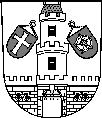 